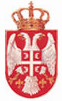 REPUBLIKA SRBIJA NARODNA SKUPŠTINAOdbor za spoljne poslove06 Broj: 06-2/87-1722. maj 2017. godineB e o g r a dNa osnovu člana 70. stav 1. alineja prva Poslovnika Narodne skupštineS A Z I V A M20. SEDNICU ODBORA ZA SPOLjNE POSLOVEZA UTORAK 23. MAJ 2017. GODINE,SA POČETKOM U 9.30 ČASOVA	Za ovu sednicu predlažem sledećiD n e v n i  r e dUsvajanje zapisnika sa 19. sednice  Odbora za spoljne posloveInicijative za posetePoziv za učešće na Godišnjem sastanku parlamentarnih odbora za odbranu i bezbednost JIE, Sarajevo, Bosna i Hercegovina, 5.-7.juna 2017. godine;Poziv za učešće na Regionalnoj konferenciji za Srednju i Istočnu Evropu „Efikasni zakoni radi okončanja nasilja nad ženama i devojkama“, Bukurešt, Repulika Rumunija, 12.-14. juna 2017. godine;Poziv za učešće na seminaru „Zakonodavni ciklus EU – od zakonodavne inicijative do primene i monitoringa“, Brisel, Kraljevina Belgija, 19.-21. juna 2017. godine. Poziv za učešće na sastanku predsedavajućih Konferencije odbora za evropske poslove parlamenata država članica EU (KOSAK), koji se održava u okviru estonskog predsedavanja Savetom EU, 9. i 10. jula 2017. godine u Talinu, u Estoniji.Izveštaji o realizovanim posetama Izveštaj o učešću predsednice Narodne skupštine Maje Gojković na Konferenciji predsednika parlamenata zemalja članica Evropske unije, u Bratislavi, 23-24. aprila 2017. godine.Realizovani parlamentarni kontaktiZabeleška o razgovoru Đorđa Milićevića, potpredsednika Narodne skupštine sa Leonidom Slutckim, predsednikom Odbora za međunarodne poslove Državne dume Federalne skupštine Ruske Federacije održanom 19. maja 2017. godine. Ostali realizovani kontaktiZabeleška sa sastanka potpredsednika NS RS Veroljuba Arsića sa ministrom spoljnih i evropskih poslova Velikog Vojvodstva Luksemburga Žan Aselbornom, održanog 29. marta 2017. godine. Zabeleška o razgovoru predsednika Narodne skupštine Republike Srbije Maje Gojković sa Nj.E. Izabelom Kristinom de Azevedo Hejver,ambasadorom Brazila u Beogradu, 4. maja 2017. godine.	Poslaničke grupe prijateljstva Promene u sastavu PGP sa Grčkom6. 	Razno	   Sednica će se održati u Domu Narodne skupštine, Trg Nikole Pašića 13, u sali  II.Mole se članovi Odbora da u slučaju sprečenosti da prisustvuju sednici Odbora, o tome obaveste svoje zamenike u Odboru.                                                                                                  PREDSEDNIK ODBORA                                                                                                prof. dr Žarko Obradović s.r. 